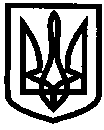 УКРАЇНАУПРАВЛІННЯ ОСВІТИІЗЮМСЬКОЇ МІСЬКОЇ РАДИХАРКІВСЬКОЇ ОБЛАСТІНАКАЗ09.08.2017 										  № 376На виконання рішень Ізюмської міської ради від 27.07.2017 №№ 1128-1137 про затвердження статутів дошкільних навчальних закладів в новій редакціїНАКАЗУЮ:Керівникам дошкільних навчальних закладів здійснити державну реєстрацію статутів дошкільних навчальних закладів в новій редакції.До 01.09.2017 року2. Контроль за виконанням даного наказу покласти на начальника відділу змісту та якості освіти управління освіти Васько Н.О.Начальник управління освіти				О.П. ЛесикВаськоПро виконання рішень Ізюмської міської ради від 27.07.2017 №№ 1128-1137